Внеклассное мероприятие по химии«Эта удивительная химия»КВНРазработала:  Комиссарова Марина Евгеньевна учитель МБОУ СОШ №47КВН  проводится по следующему сценарию:•	Приветствие команд.•	Разминка команд.•	Конкурсы команд.•	Конкурс капитанов.•	Домашнее задание.    Для оформления вечера использовали рисунки  из журнала «Химия и жизнь» и плакаты: «Зри в корень», «Твое оружие улыбка», «Твой враг – скука», «Капитан! Не пускай корабль по воле волн. Команды могут уплыть далеко от темы в царство тоски и серости».    КВН начинают ведущие.    1-й ВЕДУЩИЙ. Добрый вечер, дорогие ребята, гости!    2-й ВЕДУЩИЙ. Мы рады видеть вас на нашем КВН.    1-й ВЕДУЩИЙ. Сегодня у нас встречаются команды 8«А» «Реторта» и 8 «Б»   «Катионы». Встречу судит жюри.    2-й ВЕДУЩИЙ. Химия – серьезная наука, но химики – веселый народ, и иногда они любят пошутить.    1-й ВЕДУЩИЙ. Сегодня вы убедитесь в этом сами.    2-й ВЕДУЩИЙ. Итак, наше первое знакомство начинается. На сцену для I конкурса, конкурса «Приветствие команд», приглашается команда 8 «А» класса, команда «Алхимики».Приветствие команд    Участники команды выступают. Ведущие уходят за кулисы.    Катионы поют.                Внимание, внимание, веселая компания.Пришла сегодня в гости к вам веселая компания.Встают в один ряд.ВСЕ (поют).Эх, палочки да колбочки,Взгляните вы на нас.В костюмчики с иголочкиОделись мы для вас.    1-й УЧЕНИК. Я ночами плохо сплю, потому что я тебя учу.Потому что я тебя давно, давно учу.    2-й УЧЕНИК. А что ты учишь?    ВСЕ. Что мы учим? Хи-ми-ю.Чашка моя- я твой пестик.Колба моя – я твой столик.Спиртик ты мой – я растворчик.Все сольем – опыт начнем.Раствор взорвался – я остался.Я ночами плохо сплю,Ведь я химию люблю,Потому что я ее давно, давно люблю.3-й УЧЕНИК. Мы так любим химию, что пошли поучаствовать в КВН.1-й УЧЕНИК. О, сколько в этом звукеДля сердца химика слилось.Как много в нем отозвалось.  В КВН мы мужаем, умнеем, мудреем, дерзаем и приветствуем…  Вас приветствует команда «Катионы».  ВСЕ (поют).Катионы, катионы, катионы говорят:«Все мы носим положительный заряд.Уступать победу никому мы не хотимИ надежду на нее в душе храним».    1-й ВЕДУЩИЙ. Спасибо. На сцену приглашается команда «Реторта».Приветствие команды «Реторта». Звучит мелодия передачи «Час пик».    ВЕДУЩИЙ. (от команды). Вечер добрый. Наверняка каждый из вас в душе проказник и не прочь иногда пошалить. Если бы вам разрешили побыть в химической лаборатории хоть немного времени, то не исключено, что вас вынесли бы на носилках. И вот сегодня у нас в гостях команда из-за бугра, которая большую часть времени проводит в лаборатории, - команда «Реторта». Пожалуйста, прослушайте по этому поводу запись.    Звучит запись. «Молодая, веселая, находчивая команда «Реторта» образовалась 1 сентября 1995 г. нашей эры. В ее составе (выходят поочередно): блюститель порядка (с плеткой в руке); левая рука главного лаборанта (размахивает рукой , изготовленной из картона); слесарь по оборудованию (с ключами, гайками); охотник за веществами (с ружьем); правая рука главного лаборанта (такая же как левая); сторож пробирок (в фуфайке, ушанке и с дубинкой); главный лаборант, он же капитан команды (в белом халате)»ВСЕ (поют). Если ты разбил сегодняЗамечательный сервиз,Унывать не надо вовсе – Это наш простой девиз.Настроение упало,Дело валится из рук,Но не все еще пропало,Если есть хороший друг.Это – уникальная, уникальная «Реторта».Это – ваши верные, ваши верные друзья.ВЕДУЩИЙ. Замечательно! Как вам пришла идея создать свою команду?ВСЕ(перебивая друг друга). Это было…Нет это…Нет.ОХОТНИК ЗА ВЕЩЕСТВАМИ. Давайте вместе.ВСЕ. Что – то тяжелое упало нам на голову.ВЕДУЩИЙ. Почему вы решили участвовать именно в КВН, ведь существует много других игр?ВСЕ (поют).Игра, похожая на сон,Счастливым сделала наш дом.Путь фантазерам в ней открыт.КВН всех нас развеселит.Игра, похожая на сон,Счастливым сделала наш дом.Но вопреки законам сна,Пускай не кончится она.ВЕДУЩИЙ. Я думаю, что у вас все получится. Желаю удачи. А теперь телефонный звонок зрителя.Звучит запись. «Здравствуйте. Я хотела бы узнать: вы выиграете или проиграете?»ВСЕ(поют).Мы ребята занятые,В школу ходим каждый день.Целый день в лабораторииНаходиться нам не лень.Ведь в пробирке очень нравитсяВещества нам добавлять.Посмотреть, как натрий плавитсяИ как будет хлор сгорать.Хвастать никому не станем.Знаем мы, что говорим.С неба звездочку достанем.«Катионов» победим.И тогда все люди скажут:«Вы, ребята, молодцы!Все надежды оправдали,Испытания прошли».1-й ВЕДУЩИЙ. Наверное, эта весе5лая команда уже успела завоевать вашу симпатию и она надеется на вашу поддержку.   В приветствиях использованы мелодии современных песен.2-й ВЕДУЩИЙ. Спасибо. Жюри оценивает приветствия. Оценка за приветствие 5 баллов. Команды прошу на сцену. Начинаем разминку.Разминка команд1-й ВЕДУЩИЙ. Омонимы – слова, одинаковые6 по звучанию, но различные по значению. Например, флюс – материал, вводимый в шихту для образования шлака, и воспаление надкостницы или десны, сопровождающееся отеком окружающих тканей.    Что означает следующие термины в химии и биологии: ерш, бор, моль, пестик, ржавчина, термит?     Ответ. Ерш – щетка для мытья химической посуды; рыба семейства окуневых. Бор – химический элемент; сосновый лес; стержень со стальной или алмазной головкой. Моль – единица количества вещества; вид мелкой бабочки. Пестик – короткий стержень из фарфора, агата, металла с округлым концом для измельчения чего – либо в ступке; часть цветка. Ржавчина – результат коррозии металла; заболевания многих растений, например «хлебная ржавчина». Термит – горючая порошкообразная смесь, сгорающая при высокой температуре; отряд насекомых.2-й ВЕДУЩИЙ. В химии и математике – радикал, цилиндр?    Ответ. Радикал – группа атомов, при химических реакциях остающаяся без изменений; математический знак. Цилиндр – химический мерный сосуд; геометрическое тело.1-й ВЕДУЩИЙ. В химии и музыке – соль?   Ответ. Соль – сложное вещество, в состав которого входят металл и кислотный остаток; название ноты.2-й ВЕДУЩИЙ. В химии и кулинарии – бисквит?    Ответ. Бисквит – фарфор с маленькой поверхностью, не покрытый глазурью, используемый для скульптурных работ, изготовления химической посуды, трубочек и пр.; кондитерское изделие.2-й ВЕДУЩИЙ. Все вы помните сказку о курочке Рябе, которая снесла золотое яйцо, и его разбила мышка. Золото куется, а не бьется. Если золотое яйцо разбилось, то с чем мы имеем дело? Чем была мышка с точки зрения химической реакции?    Ответ. Имеется в виду катализатор, осуществляющий переход из одной модификации в другую. Мышка – это катализатор.1-й ВЕДУЩИЙ. Вы все читали сказку «Василиса Прекрасная». Какая в ней проблема с которой часто сталкиваются химики?     Ответ. Проблема содержится в задании Бабы Яги Василисе: отделить рожь от чернушки и мак от земли. Героине сказки помогли голуби, а химик, используя различные в свойствах компонентов смеси, сможет отделить вещества друг от друга.2-й ВЕДУЩИЙ. Объясните с химической точки зрения следующие выражения: «собака на сене», «каким ты был, таким остался».    Ответ. «Собака на сене» - ингибитор. «Каким ты был, таким остался» - катализатор.1-й ВЕДУЩИЙ. Разминка окончена. Жюри прошу подвести итоги. За каждый правильный ответ команда получает 1 балл.Конкурс команд1.	Составь формулу1-й ВЕДУЩИЙ. Из выданных вам карточек составьте формулу вещества.    Команда «Реторта» получает карточки: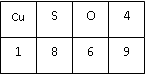 	    Команда «Катионы» получает карточки: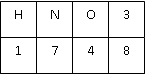 	1-й ВЕДУЩИЙ. Что означают даты в карточках?       Ответ. CuSO4, 1869 г. – открытие периодического закона химических элементов Д.И.   Менделеевым.   HNO3, 1748г. – открытие закона сохранения массы веществ М. В. Ломоносовым.   Оценка конкурса до 3 баллов.2.	«Жертвы химических опытов».О конкурсе командам известно заранее.2-й ВЕДУЩИЙ. Изобразите памятники, которые называются «Жертвы химических опытов». Придумайте тексты для них.    На сцену выходит король Кислород. Он внимательно смотрит.1-й ВЕДУЩИЙ. Раннее периодическое утро. На троне восседает король Кислород. Каждое утро он осматривает свои владения.(Сцена вторая.)КИСЛОРОД. Лепота. Какие химические лаборатории внизу? Ну-ка, ну-ка, а здесь что?    Под медленную музыку выходят «жертвы химических опытов» с табличками, Кислород хватается за голову.КИСЛОРОД. А это кто такие? (читает таблички). Теллур, подойди сюда. (выходит Теллур.) Теллур, почему ты в синяках? Опять к вольфраму приставал? И когда ваша междоусобица кончится? Посмотри (показывает на скульптуры), ты почто заветные правила не донес до их слуха?ТЕЛЛУР. Не вели казнить. Помилуй, мил – государь.КИСЛОРОД. Нет тебе прощенья. Отныне ты отстраняешься от должн7ости правого уха (отрывает прикрепленное из бумаги правое ухо). Иди прочь, чтобы очи мои тебя не видели. (Хлопает в ладоши. Теллур уходит.)КИСЛОРОД. (гневно.) Селена. Ванадия. (входят селена и ванадия.)Селена. Что, мил – государь, случилось?КИСЛОРОД. Это вы мне объясните, что случилось?СЕЛЕНА. Они выросли и  позабыли правила техники безопасности.ВАНАДИЯ. Внимание. Открыта скульптурная галерея «Жертвы химических опытов».    Команда «Катионы» представляет свои скульптуры.•	Экспонат «Жертва взрыва»            Получал я водород            И прибавил кислород.            Они взорвались сразу,            Теперь хожу без глаза.•	Экспонат «Здесь пил…»            Химик здесь лежит безвестный в мире.		Выпил, бедный, целое ведро,		Полное H2SO4, думая что это Н2О.		Беде на встречу тот идет,		Кто что попало в рот кладет.		Так вот запомните, друзья,		Чтоб вам не отравиться.		Учите химию всегда.		Она вам пригодится.•	Экспонат «Жертва действия щелочи»		Вы не думайте, друзья, 		Что пришла так в школу я.		Злая щелочь платье съела,		Вот такое, братцы, дело.   		Команда «Реторта» представляет свои скульптуры.•	Экспонат «Жертва любопытства»		Сунул палец я в пробирку,		Получилась в пальце дырка.		Вот беда, игра опасна,		Слезы лью теперь напрасно.•	Экспонат «Жертва дегустации»		Попробовать на вкус решила кислоты,		Глядь, языка уж нет во рту.		Растаял мой язык, как лед,		И до сих пор во рту все жжет.•	Экспонат «Жертва волшебства»		Мне не хватало волшебства,		В пробирке размешал я вещества.		Взрыв раздался - еле жив остался.     КИСЛОРОД. Это ужасно, что вы забыла правила техники безопасности. Селена, Ванадия, огласите наши заветные правила.Селена, Ванадия читают правила.Правила выживания в химической лаборатории•	Если откупорили что-либо – закупорьте.•	Если в руках у вас жидкое – не разлейте, порошкообразное – не рассыпьте, газообразное не выпустите наружу.•	Если включите – выключите.•	Если открыли – закройте.•	Если разобрали – соберите.•	Если не можете собрать - позовите на помощь умельца.•	Если не разбирали - не вздумайте собирать.•	Если пользуетесь чем – либо – держите в чистоте и порядке.•	Если хотите воспользоваться тем, что принадлежит другому, попросите разрешения.•	Если не знаете, как это действует, - не трогайте.•	Если вас это не касается – не вмешивайтесь.•	Если не знаете, как это делается, - сразу спросите.•	Если не можете что – либо понять почешите в затылке.•	Если все же не поймете, то не пытайтесь.•	Если у вас что – либо взорвалось, проверьте, остались ли живы.•	Если не усвоили этих правил – не входите в лабораторию.3.	«Я тебя рисую».    2-й ВЕДУЩИЙ. Для этого конкурса нужно от каждой команды по три человека: артист, художник, экспериментатор. Задача экспериментатора – продемонстрировать опыт, артиста – показать увиденное с помощью мимики и жестов, художника – зарисовать опыт.    1-й ВЕДУЩИЙ. Прошу экспериментатора из команды «Катионы» продемонстрировать опыт.    2-й ВЕДУЩИЙ. Экспериментатор из команды продемонстрирует опыт «Несгораемый платок».     1-й ВЕДУЩИЙ. Приглашаю художников в зал. Художники будьте внимательны, Вам нужно зарисовать опыт, который покажут артисты, с помощью мимики и жестов.  Художники зарисовывают опыт. Жюри подводит итоги. Оценка за конкурс 5 баллов.    2-й ВЕДУЩИЙ. Члены команд обладают способностью описывать химические процессы. В следующем конкурсе «составь рассказ, используя следующие слова: кослород, водород, две молекулы, медь, оксид меди, капельки воды.»    оценка за конкурс 5 баллов.    Пока команды пишут рассказы, проводится конкурс болельщиков.    1-й ВЕДУЩИЙ. Вспомните как можно больше строк из стихов М. Ю. Лермонтов и А. С. Пушкин со словом «золото».    Ответы. 1.	«Под ним струя светлей лазури,               Над ним луч света золотой»(Лермонтов «Парус»)2.	«Ночевала тучка золотая               На груди утеса великана»(Лермонтов «Утес»)3.	«Отделкой золотой блистает мой кинжал»(Лермонтов «Мцыри»)4.	«У лукоморья дуб зеленый,               Златая цепь на дубе том…               Там царь Кащей над златом чахнет»(Пушкин А.С.)5.	«Месяц, месяц, мой дружок,Позолоченный рожок»(Пушкин А.С.)6.	«Пришел невод с одной рыбкой               С непростою рыбкой – золотою»(Пушкин А.С.)7.	«В багрец и золото одетые леса»(Пушкин А.С.)Конкурс капитанов    2-й ВЕДУЩИЙ. Прошу подойти капитанов команд. Вы в команде самые главные. Вы можете, все знать.    Выносится дерево «Познание», на ветках которого вместо плодов – карточки с химическими загадками.Вам необходимо снять карточку с загадкой с дерева, прочитать ее и дать ответ. Победит тот, у кого будет большее количество правильных ответов. За каждый правильный ответ капитаны получают один балл.Домашнее задание    1-й ВЕДУЩИЙ. Наши команды хорошо знают химию. А откуда пошло слово «химия».   Команды показывают домашнее задание на тему: «Версия появления слова «химия»».                                                     ХХХХ                                   ХХХХ          2-й ВЕДУЩИЙ. Просим жюри подвести итоги и назвать победителя встречи.      Подводятся итоги. Награждается победитель.          1-й ВЕДУЩИЙ. Нам осталось пожелать всем вам удачи и успеха.          2-й ВЕДУЩИЙ. Учите химию, и Ваши мысли будут более стройными, а чувства – более      тонкими.   